Abel HERBET - 20 Rue SAINT-FARGEAU- Bât. A24----75020-PARIS----FRANCECell phone: +33. (0)6.20.68.06.50, email: herbetab@orange.fr, Skype: herbet91 ProZ : http://www.proz.com/translator/1595450, Time CET (GMT + 1), Translators Café  herbetab.TranslatorsCafe.com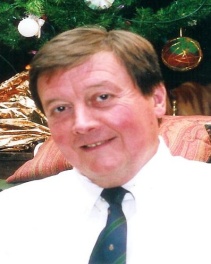 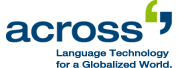 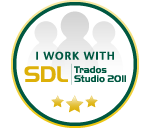 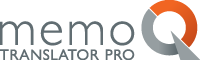 TRANSLATION SKILLS ( TC MASTER )Freelance translator since 2008 (EN Near native > <FR Native)Extensive practical exp. on the field as an engineer working for foreign companies and at exportation side. Principal translator and writer for these companies supports: sales/marketing & technical leaflets/reports.Technical/Industrial/Engineering/Heavy Machines/Robotics…and MARINE/Sub-MARINE equipment.Environmental & Life sciencesHealth/Medicine generalAutomotive and related industries, Aeronautics, Electronics, TV, High tech, Video cameras…IT/Telecommunications/Army/Defense…Agro-food/FisheriesTravel/Hotels/Touristic activitiesMedia & Advertising for Industrials/Hotels/Holidays resortsMarket Research/Marketing/Sales in Europe and for wide export, Retail and Industrial industries.General translation for newspapers, e-news, short books, tech. articles & news….TPR for all types of documentations:  Games, security equipment, instrumentation, video cameras …. Adaptation of technical texts for normalization in AFNOR for harmonization in EU / ISO norms. Localization with PASSOLO, worked for MOZILLA-FIREFOX/APPEN BUTTLER HILL/ LION BRIDGE and for industrial software.SI/IPI/Phone: Simultaneous/ Inter Personal/Phone Interpretation for business with DAY TRANSLATION/WORLD INTERPRETATION and othersTechnical translator for Tick ( as a Director),TEKTRANS/SDL/ALPHATRAD/ARGOS/FERDOSI….Constant help in terminology on Translators Café & ProZ sites (see links to profile above)OTHER PROFESSIONAL EXPERIENCES in private industrial companies during yearsMilitary/Defense: Telecoms engineer in Mururoa for Technical transmissions during Atomic trials(DRMA/SCTI)R & D Engineer  for a large French Group for Plasma studies created by high power lasers (CGE/CEA)R & D Engineer  for Hydrogen fuel cells and heat pumps (CGE-MARCOUSSIS/DASSAULT/CIT-ALCATEL)Domestic appliances and industrial cooking lines as an Export Assistant manager & subs. manager in BelgianSales & Marketing Manager for Industrial Automatics Controls in DANFOSS (Flow meters/AC Speed Drives )Exportation area manager for Telecoms equipment in CIT-ALCATEL ( Cables/Radio links/Submarine)Technical manager for Environmental CAPEX goods: Industrial filtration for automotive & all other industriesSubsidiary Managing Director for CAPEX goods: Industrial ventilation and Oil filtration for automotive & industrial uses & medical (DCE/AAF/MAHLE….) customers: SNECMA/HISPANO/EUROCOPTER/SAFRAN...)FORMATION/LANGUAGES: Senior University degree & High School Graduate engineerFrench proficient (Native) & English (Near native), High University and Technical level (Graduate Eng.)Willing to complete a test piece in all a.m fields of expertise and provide general references. COMPUTER SKILLSProficient in MS OFFICE 2010, MS Publisher.TRADOS & PASSOLO 2011 ( owned) + good practice of MemoQ+Across, and willing to learn others 